Studentská konference 2022/2023Housle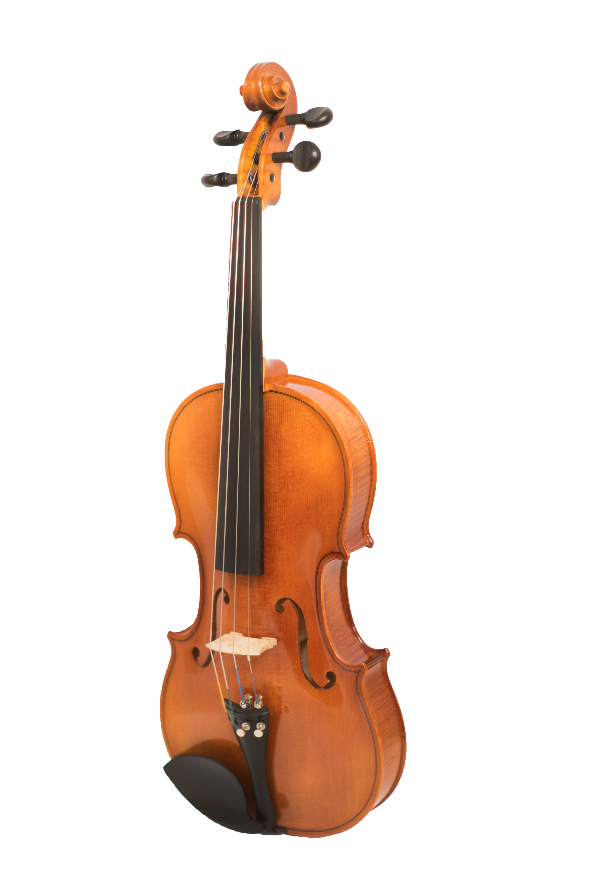 Obrázek - HousleJakub Čížek, DZ2Seznam obrázkůObrázek 1- Housle	1Obrázek 2- První housle	4Obrázek 3 - Houslařství	5Obrázek 4- Popis houslí	6Obrázek 5- Houslový klíč	8Obrázek 7 - Předznamenání křížky	8Obrázek 6 - Předznamenání béčka	8Obrázek 8 - Takt	8Obrázek 9 - Základní noty (C Dur)	9Obrázek 10 - Noty Czardas	10VznikHousle vznikly v 1. polovině 16.století, z nástroje zvaného lira da braccio. Stejně jako housle totiž leží při hře na rameni a má kvintové ladění. Je to strunný, smyčcový nástroj. Po vzniku houslí už se dále v lira da braccio neobjevuje. Zrození pro housle pro tuto dobu je Itálii. Nejstarší známé housle vytvořil Andre Amati v Cremoně. Původní návrh byl takový, že housle mají znít stejně lidský hlas / zpěv. Na začátku byla výroba ruční, poté se v 19.století dostala i do manufaktur. Housle se od té doby změnily pouze v detailech a použití plastových častí, zejména na podpěru, jinak hlavní tělo zůstává i dnes ze dřeva.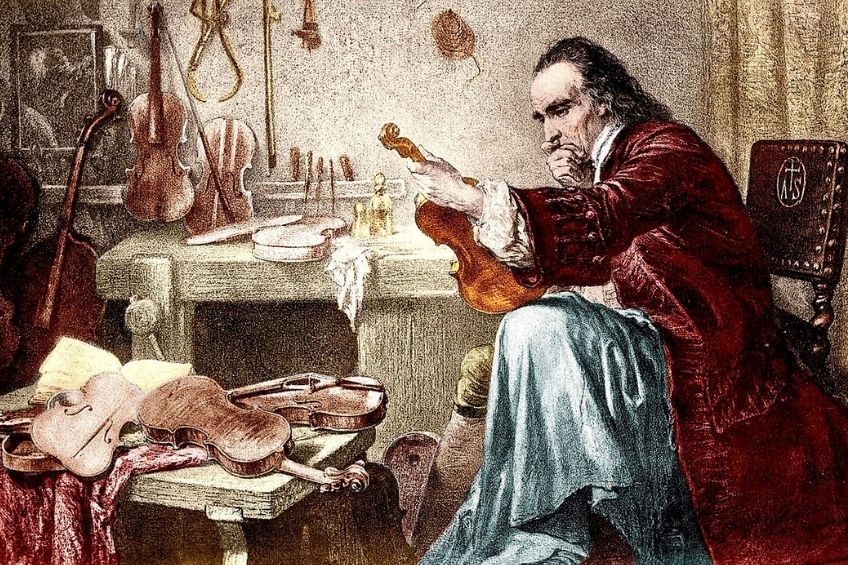 Houslařství a výrobaHouslařství je umělecké řemeslo, které se zabývá výrobou a opravou houslí a dalších smyčcových nástrojů (viola, violoncello…). Svrchní deska je vyrobena ze smrkového dřeva (starého), která musí probíhat kolmo k rovině desky. Proto se dřevo neřeže jako na prkna, nýbrž radiálně, směrem ke středu kmene. Deska se dlabe a hobluje. Deska se nejprve dokonale opracuje z vrchní strany. Tvar se kontroluje šablonami na nejslabších místech má tloušťku milimetrů. Okraj desky je silnější a po okraji se zesiluje zapuštěným vykládáním, aby se předešlo prasklinám. Po stranách svrchní desky jsou souměrné esovité otvory důležité pro zvuk a životnost. Spodní deska bývá obvykle z javorového dřeva. Obě desky jsou spojeny ohýbanými luby („klacky“). Do dolního špalíčku je zasazen žalud, na nějž se zavěšuje struník, o horní špalíček se opírá krk. Mezi obě desky se zhruba pod kobylkou vkládá smrková duše. Krk je obvykle také z javoru, hmatník, který přesahuje nad vrchní desku, a na konci vybíhá ve vyřezávanou hlavičku s napínacími kolíky z tvrdého dřeva. Hlavička je většinou ve tvaru šneka, ale její tvar nehraje žádnou roli. Smyčec je vyroben z jednoho kusu dřeva, na konci s žabkou, ve které jsou uchycené koňské žíně s kalafunou, aby byl zvuk silnější.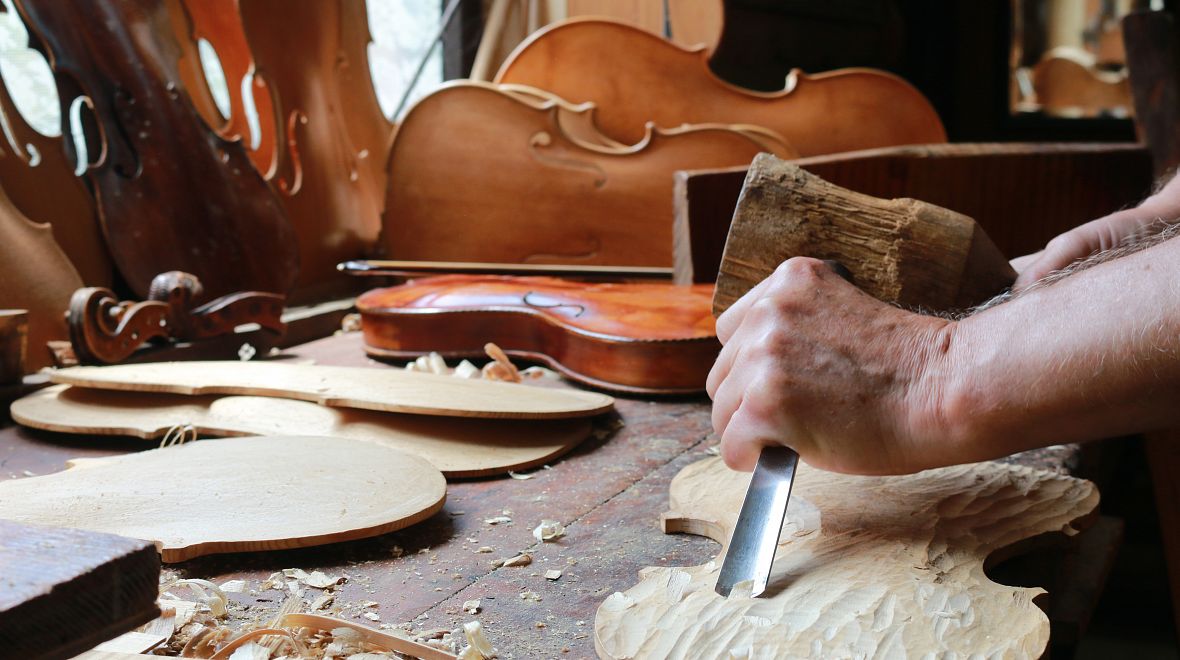 PopisPodrobný popis houslí a houslového smyčce.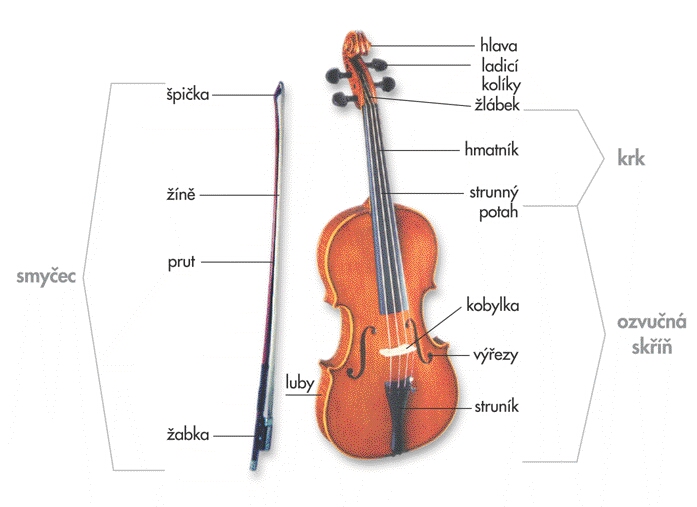 SkladateléObdobí a nejznámější hudební skladatelé a jejich díla pro housle.Baroko Antonio VivaldiČtvero ročních dobJohann Sebastian BachHouslový koncert a mollHouslový koncert E durHouslový dvojkoncert d mollKlasicismus Wolfgang Amadeus MozartHouslový koncert č. 3 G durLudwig van BeethovenHouslový koncert D dur, op. 61Romantismus Petr Iljič ČajkovskijHouslový koncert D dur, op. 35 (1878)Johannes BrahmsHouslový koncert D dur, op. 77 (1878)20. století Béla BartókHouslový koncert č. 1 (1908)Houslový koncert č. 2, Sz. 112 (1938-1939)Základy notHouslový klíčSkladby se píšou na noty. Na housle se dají hrát pouze skladby s houslovým klíčem. Ten se nachází na úplném začátku každé řádku skladby. 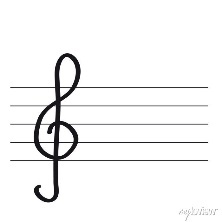 Obrázek - Houslový klíčPředznamenáníNachází se za houslovým klíčem, určuje tóninu. 

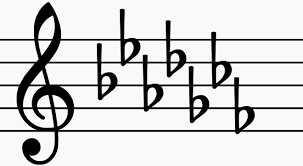 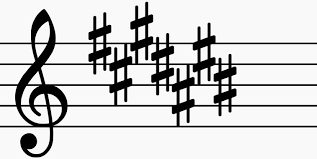 Obrázek  - Předznamenání křížkyTakt označení a velikostNachází se po předznamenání, určuje, kolik se vejde not, než je nutné oddělení. Je značen čísly (zlomkem) po předznamenání.
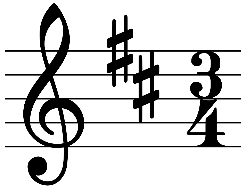 Obrázek  - TaktZákladní noty Stupnice C dur (základní noty)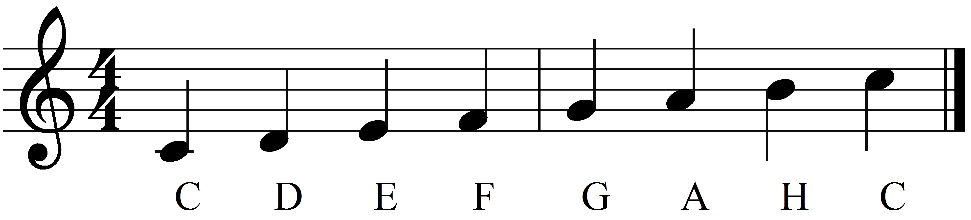 Obrázek  - Základní noty (C Dur)Ukázka skladby Czardas – Vittorio Monti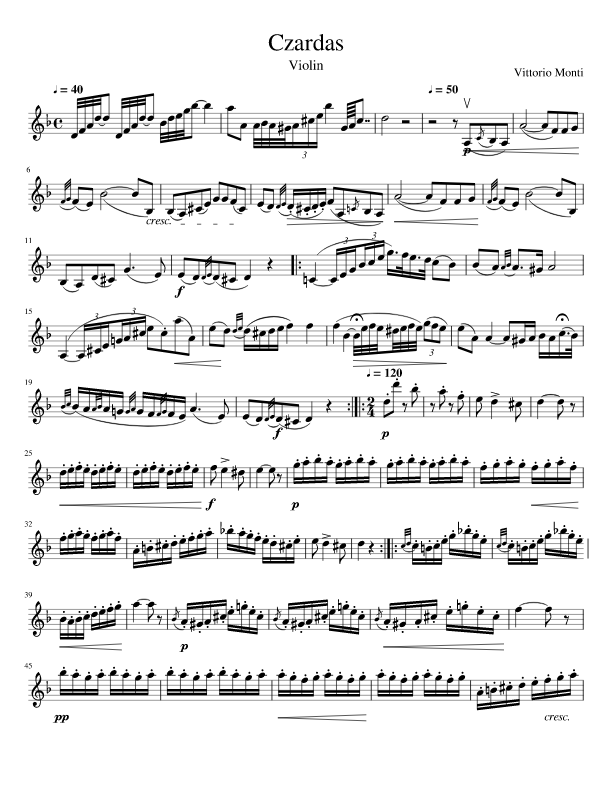 Obrázek  - Noty CzardasZákladní technikyDrženíLevá ruka přidržuje housle pod bradou a prsty na hmatníku tlačí na struny, určují tony. Pravá ruka drží smyčec a tahá po strunách a třením vzniká zvuk (tony)DvojhmatyDvojhmaty je technika, kdy houslista hraje dva tony najednou.Musí tedy hmatat dvěma prsty najednou.VibratoVibrato je technika kdy se to “rozechvěje“ často se používá v běžných skladbách.PizzicatoPizzicato je technika brnkání na housle.FlažoletVelmi těžká technika, prst přiložený na strunu musí být na milimetry přesně položen a nesmí nést téměř žádnou váhuZávěrJá sám hraji na housle na umělecké škole ZUŠ Křtinská už 10let. Je to jeden z mých oblíbených koníčků. Je to dost náročné a stojí to hodně času a úsilí, ale jsem rád, že jsem se na ně naučil a stále učím. Je to činnost, u které na nic nemyslíte, když se potřebujete zklidnit nebo uvolnit svoje emoce je to ideální nástroj, na kterém můžete vyjádřit téměř cokoli. Oproti ostatním nástrojům si myslím, že je to velice unikátní umět na housle.ZdrojeHousle – Wikipedie (wikipedia.org)Houslařství – Wikipedie (wikipedia.org)Housle :: Nauka o hudebních nástrojích (webnode.cz)Housle - Historie (estranky.cz)